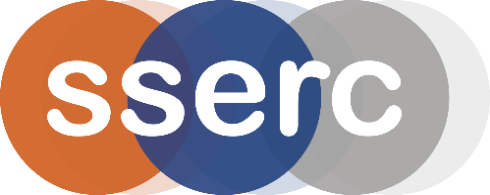 Activity assessedInt2 PPA3-2 - Factors Affecting VoltageDate of assessment8th July 2022Date of review (Step 5)SchoolDepartmentStep 1Step 2Step 3Step 4Step 4Step 4List Significant hazards here:Who might be harmed and how?What are you already doing?What further action is needed?ActionsActionsActionsList Significant hazards here:Who might be harmed and how?What are you already doing?What further action is needed?by whom?Due dateDoneThere are no significant hazards with carrying out this experiment.There are no significant hazards with carrying out this experiment.There are no significant hazards with carrying out this experiment.Sodium hydroxide is corrosive to skin and eyes0.1 mol l-1 Sodium hydroxide solution is of no significant hazard.Technician by splashes while making up dilute solutions.Wear goggles (BS EN166 3) and gloves.Hydrochloric acid is corrosive and gives off corrosive fumes.Technician by splashes or inhalation while preparing solutionsWork in a fume cupboard or in a well-ventilated laboratory. Wear goggles (BS EN166 3) and gloves0.1 mol l-1 hydrochloric acid is of no significant hazard.Sodium chloride is of no significant hazard.Description of activity:The voltage generated in a simple cell using sodium chloride as the electrolyte is measured using different combinations of electrodes.The voltage generated in a simple cell using sodium chloride as the electrolyte is measured using different electrolytes..Additional comments: